IntroducciónA continuación, se presenta el Informe del Tercer Trimestre de 2021, sobre la ejecución financiera del gobierno central presupuestario sobre la base de las Estadísticas de las Finanzas Públicas -EFP- el cual contiene los aspectos más relevantes de la evolución de las variables fiscales, así como las principales acciones en materia de ingresos, gasto, transacciones en activos y pasivos y las erogaciones por función del Gobierno. Cabe mencionar que dicha información utiliza los estándares internacionales establecidos en el Manual de Estadísticas de las Finanzas Públicas 2014 -MEFP- del Fondo Monetario Internacional -FMI- por lo que existen diferencias en comparación a las cifras que son publicadas utilizando la metodología nacional. En caso de cualquier duda sobre estas diferencias, se puede consultar los documentos de “Metodología” y de “Metadatos” que se encuentran publicados en la página web del Ministerio de Finanzas Públicas, en la sección de “Estadísticas según Estándares Internacionales”.Cambios Metodológicos 2021La implementación de los estándares internacionales sigue siendo parte de un proceso que realiza el Ministerio de Finanza Públicas con el fin de fortalecer las EFP de Guatemala y, con el apoyo y supervisión del Centro Regional de Asistencia Técnica del FMI para Centroamérica, Panamá y la República Dominicana (CAPTAC-DR), durante el presente año se llevaron a cabo cambios metodológicos para incorporar algunas directrices que requieren de mayor complejidad en su implementación, por lo que el presente documento cuenta con algunas diferencias en las cifras históricas respecto a los informes trimestrales del año 2020.Ingresos del Gobierno Central PresupuestarioLos ingresos totales continúan mostrando un crecimiento importanteAl mes de septiembre de 2021 se observa un total de Q60,246.1 millones en los ingresos totales, este es un crecimiento interanual del 27.4% que equivale a un aumento de Q12,942.6 millones respecto a lo observado durante el mismo periodo del año previo. El comportamiento de los ingresos al tercer trimestre continua con el buen dinamismo que se venía observando en los dos trimestres anteriores. *Cifras preliminares Fuente: MINFINLos impuestos han sido la principal razón del buen dinamismo en los ingresos totales, mostrando una variación interanual acumulada del 29.4% (Q12,468.5 millones) seguido de la categoría de otros ingresos con un incremento interanual del 25.8% (Q290.0 millones), mientras que las contribuciones sociales tienen una variación positiva del 2.9% (Q106.1 millones) y las donaciones de 265.5% (Q78.0 millones).Los impuestos En lo que respecta a la recaudación de impuestos al finalizar el tercer trimestre de 2021, esta asciende a Q54,916.1 millones y siendo este un incremento interanual del 29.4% (Q12,468.5 millones). En esta cuenta, los impuestos aplicados sobre los bienes y servicios ascienden a Q32,347.1 millones teniendo una variación interanual del 31.3% (Q7,708.1 millones) y entre los mismos, el que mayor sobresale es la categoría impuestos generales sobre bienes y servicios (IVA) el cual tiene una tasa de crecimiento del 31.2% (Q6,240 millones) respecto a lo observado en 2020.En cuanto a los impuestos sobre el ingreso, las utilidades y las ganancias de capital, al mes de septiembre se observa una recaudación acumulada de Q19,560.4 millones y esto es un crecimiento interanual del 23.9% (Q3,778.8 millones), de los cuales el impuesto proveniente de sociedades y otras empresas tuvo una variación interanual acumulada del 24.8% (Q3,410.4 millones) y los pagaderos por personas físicas del 18.0% (Q368.4 millones).Por su parte, los impuestos sobre el comercio y las transacciones internacionales muestran una recaudación de Q2,615.6 millones, el cual muestra una variación interanual del 48.6% (Q855.0 millones) con respecto al año previo y siendo el más destacable, los derechos de aduanas y otros derechos de importación (contiene el DAI) con un crecimiento interanual del 48.8% (Q809.3 millones). La categoría de otros impuestos (contiene Timbres Fiscales) asciende a Q375.1 millones con una variación interanual del 45.1% (Q116.6 millones) mientras que los impuestos sobre la propiedad ascienden a un total de Q17.9 millones con una variación interanual del 127.0% (Q10.0 millones) con respecto al año previo.Gasto Público del Gobierno Central PresupuestarioEjecución de gasto público empieza a contraerseAl finalizar el tercer trimestre de 2021, el gasto público asciende a Q61,688 millones, con una variación interanual negativa del 1.5% y en este sentido, es oportuno resaltar que el gasto público de 2020 se vio fuertemente afectado por las circunstancias vividas de la Pandemia del Covid-19 y durante ese trimestre, los programas para la atención económica y social se encontraban en plena ejecución, lo cual explica en buena medida la contracción que se observa en 2021 en términos interanuales. La mayor disminución del gasto público se produce en las prestaciones sociales, las cuales ascienden a Q4,466.0 millones y tiene una variación interanual negativa del 52.7% (Q4,972.0 millones). Durante el 2020 en esta cuenta se encuentran algunos programas destinados a mitigar los efectos del Covid-19, siendo el más destacado el Bono Familia el cual no continuo durante el presente año. Los subsidios al final de septiembre ascienden a Q298.6 millones con una variación interanual negativa del 86.5% (Q1,906.3 millones) siendo la segunda mayor causa de la contracción del gasto total en el presente año y dicha disminución se debe a que en 2020, en dicha cuenta se encontraba el Bono de Protección de Empleo.Por su parte, el gasto en uso de bienes y servicios muestra variación interanual positiva del 45.7% (Q2,500.6 millones) y asciende a un total de Q7,967.3 millones, este incremento es explicado principalmente por las compras realizadas por el Ministerio de Salud Pública y Asistencia Social en las vacunas para combatir al Covid-19. Las donaciones tuvieron un crecimiento del 11.1% (Q1,492.0 millones) y ascendiendo a un total de Q14,907.5 millones, mientras que los intereses y las remuneraciones a los empleados tienen una variación del 17.4% (Q1,158.0 millones) y del 3.1% (Q669.0 millones) respectivamente. Transacciones en Activos No FinancierosAumenta la inversión en activos no financieros La inversión bruta en activos no financieros asciende a un total de Q2,222.9 millones, al tercer trimestre de 2021, este es un incremento interanual del 16.1% (Q309.0 millones) con respecto al año previo y siendo los activos fijos los que están generando este dinamismo, de los cuales destaca el de edificios y estructuras que ascienden a un total de Q1,983.6 millones con una variación interanual del 12.3% (Q218.0 millones).FinanciamientoDisponibilidad de activos financierosEl incurrimiento de activos financieros se encuentra en los Q7,780.8 millones al finalizar el tercer trimestre de 2021 y de este mismo, la cuenta de Billetes, Monedas y Depósitos se ubica al mes de septiembre en Q7,774.8 millones. Es importante mencionar que en este rubro en los meses de agosto y septiembre se experimentaron disminuciones por Q3,754.2 millones. Por su parte, el flujo restante de los activos financieros proviene de la cuenta de préstamos que se incrementaron en Q6.0 millones.Incurrimiento neto de activos financieros a septiembre de 2021*En millones de quetzales y porcentajes*Cifras preliminaresFuente: MINFINUso de pasivos como fuente de financiamientoEn lo referente al uso de pasivos financieros, al final del tercer trimestre de 2021 se incrementaron en Q13,773.9 millones, de los cuales Q16,216.8 millones, son producto de la colocación neta de títulos de deuda (bonos del tesoro), mientras que los préstamos reflejan una disminución (amortización) de Q1,955.1 millones, al igual que las otras cuentas por pagar por Q487.7 millones.Erogaciones del Gobierno Central PresupuestarioErogaciones por FunciónEl Gobierno Central Presupuestario tiene una erogación de Q63,911.4 millones al finalizar el tercer trimestre, esta es una variación interanual negativa del 1.0% (Q656.9 millones) y siendo la principal reducción en la función de protección social, la cual asciende a un total de Q7,799.9 millones con una variación interanual negativa del 45.1% (Q6,398.3 millones), en buena medida esta diferencia respecto a 2020 es explicada por lo programas que fueron destinados a mitigar los efectos del Covid-19 como lo fue el Bono Familia.Por su parte, las erogaciones con mayor incremento interanual en el acumulado a septiembre 2021 son; las destinadas a función de salud que asciende a Q6,559.8 millones con un crecimiento interanual positivo del 31.1% (Q1,556.6 millones) con respecto al año previo, seguido por las enfocadas en servicios públicos generales que son de Q12,344.8 millones, con un incremento interanual del 13.1% (Q1,433.7 millones) y las destinadas a la función de asuntos económicos se ubican en Q5,505.1 millones con una variación interanual del 29.9% (Q1,265.6 millones) con respecto al año previo.Grado de Ejecución PresupuestariaA nivel del gasto público por entidades, las que muestran el mayor nivel de ejecución son: la PGN (72.2%), Educación (71.2%), Gobernación (70.7%), Deuda Pública (69.8%), Salud Pública (69.4%), MINREX (66.3%), Ambiente (66.1%), Trabajo (65.4%), Desarrollo Social (62.6%), Defensa (62.2%) y Finanzas (60.2%) todas estas entidades se encuentran por arriba de la ejecución institucional total (59.9%). Por su parte, el resto de las entidades se encuentran por debajo de la ejecución total, resalta el caso de dos entidades, siendo Economía (51.2%) y las Obligaciones del Estado (48.2%). Resultado Fiscal Resultado Operativo NegativoEl resultado operativo al tercer trimestre es negativo por Q1,442.3 millones, lo que implica un deterioro del patrimonio neto por dicho valor. Cabe mencionar que, en comparación con lo observado en el año 2020, este es una mejora relativa dado que al mismo período se había observado un valor negativo por Q15,350.8 millones, es decir, el deterioro del patrimonio neto por el flujo de operaciones fue mayor el año anterior en Q13,908.5 millones. En cuanto al resultado operativo primario (sin considerar el pago de intereses de la deuda pública interna y externa) para el presente año es positivo por Q6,373.4 millones y en 2020 había sido negativo por Q8,693.1 millones.Endeudamiento (Déficit fiscal) moderadoEn materia de endeudamiento (déficit fiscal), al mes de septiembre se observa para Gobierno Central Presupuestario un nivel de Q3,665.3 millones, cifra significativamente menor al observado al mismo periodo del año previo que había sido de Q17,264.7 millones, esto es una diferencia absoluta de Q13,599.4 millones. En buena medida, esta diferencia entre ambos años es explicada por el buen dinamismo que ha mostrado los impuestos durante estos 9 meses del 2021 y que el gasto público asociado al Covid-19 ha sido significativamente menor a lo observado en 2020, apoyando con ello al proceso de consolidación fiscal.Estado de Operaciones del Gobierno Central PresupuestarioCifras acumuladas a septiembre de cada año*En millones de Quetzales y Porcentajes*Cifras preliminaresFuente: MINFINIncurrimiento neto de pasivos a septiembre de 2021*En millones de QuetzalesIncurrimiento neto de pasivos a septiembre de 2021*En millones de QuetzalesDescripción20202021*Variación InteranualVariación InteranualDescripción20202021*AbsolutaRelativaINGRESO47,303.560,246.112,942.627.4Impuestos42,447.654,916.112,468.529.4Contribuciones sociales 3,703.83,809.9106.12.9Donaciones29.4107.378.0265.5Otros ingresos 1,122.81,412.8290.025.8GASTO62,654.461,688.5-965.9-1.5Remuneración a los empleados 21,570.422,239.4669.03.1Uso de bienes y servicios  5,466.77,967.32,500.645.7Intereses 6,657.77,815.71,158.017.4Subsidios 2,204.8298.6-1,906.3-86.5Donaciones 13,415.614,907.51,492.011.1Prestaciones sociales 9,438.04,466.0-4,972.0-52.7Otros gastos 3,901.13,993.992.82.4Resultado Operativo Primario-8,693.16,373.415,066.5-173.3Resultado Operativo-15,350.8-1,442.313,908.5-90.6TRANSACCIONES EN ACTIVOS NO FINANCIEROSTRANSACCIONES EN ACTIVOS NO FINANCIEROSTRANSACCIONES EN ACTIVOS NO FINANCIEROSTRANSACCIONES EN ACTIVOS NO FINANCIEROSTRANSACCIONES EN ACTIVOS NO FINANCIEROSInversión bruta en activos no financieros1,913.92,222.9309.016.1Erogación64,568.263,911.4-656.9-1.0Resultado Primario-10,607.04,150.514,757.5-139.1Préstamo (+) / endeudamiento (-)-17,264.7-3,665.313,599.4-78.8TRANSACCIONES EN ACTIVOS Y PASIVOS FINANCIEROS (FINANCIMIENTO)TRANSACCIONES EN ACTIVOS Y PASIVOS FINANCIEROS (FINANCIMIENTO)TRANSACCIONES EN ACTIVOS Y PASIVOS FINANCIEROS (FINANCIMIENTO)TRANSACCIONES EN ACTIVOS Y PASIVOS FINANCIEROS (FINANCIMIENTO)TRANSACCIONES EN ACTIVOS Y PASIVOS FINANCIEROS (FINANCIMIENTO)Adquisición neta de activos financieros14,877.77,780.8-7,097.0-47.7Billetes y monedas y depósitos12,728.47,774.8-4,953.6-38.9Préstamos2,149.46.0-2,143.4-99.7Otros0.00.00.00.0Incurrimiento neto de pasivos30,721.813,773.9-16,947.8-55.2Títulos de deuda30,343.416,216.8-14,126.6-46.6Préstamos296.2-1,955.1-2,251.3-760.1Otros82.2-487.7-570.0-693.2Discrepancia estadística global1,420.7-2,327.9-3,748.6-263.9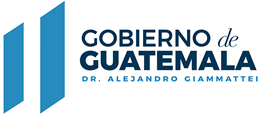 